Nueva subasta 12 de abril  de 2022Solicite el informe completo de estos vehículos enviando email  a import@deutschecars.com Número  5Mercedes-BenzC-KlasseC 180 d T	23.05.2018 	119.148 KM 	Diesel 	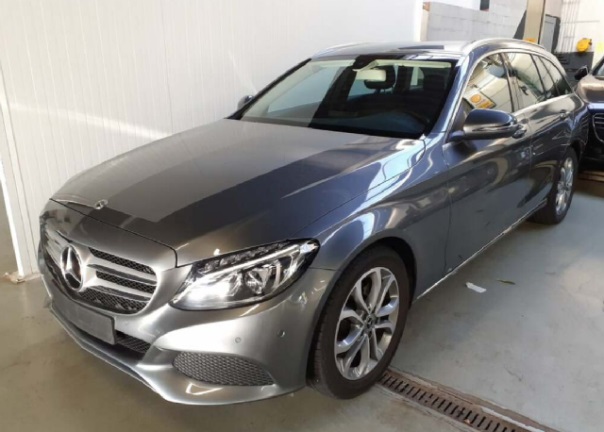 Número:	35 	Mercedes-BenzB-KlasseB 180 Automatico	06.08.2020 	40.712 KM 	Gasolina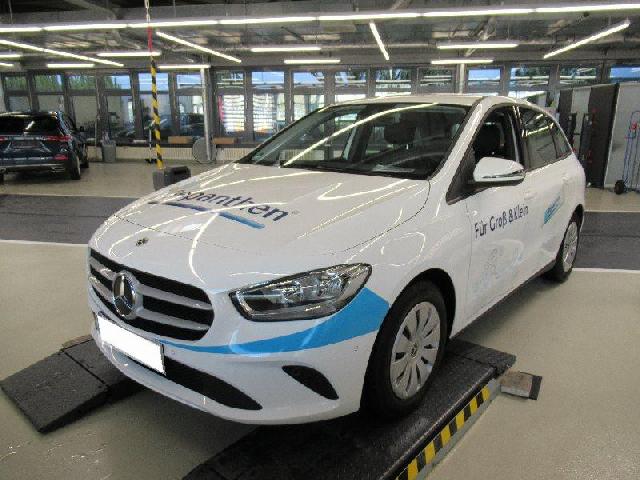 Número	77 	Mercedes-BenzE-KlasseE 200d T Automatik Business	23.11.2018 	132.749 KM 	Diesel 	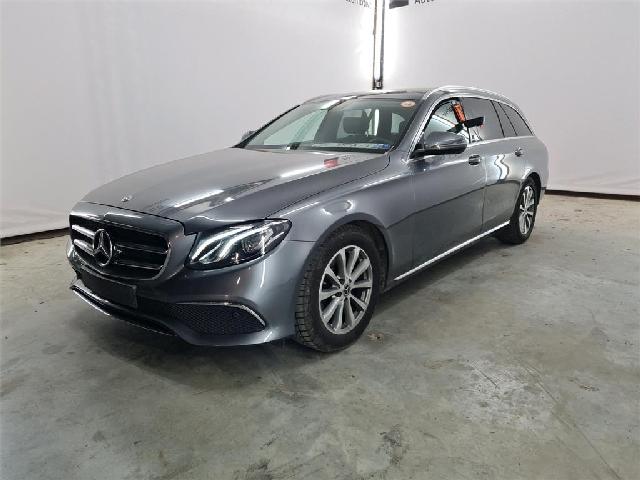 Número:	92 	Mercedes-BenzC-KlasseC 220d T Automatik Avantgarde	12.11.2018 	112.828 KM 	Diesel 	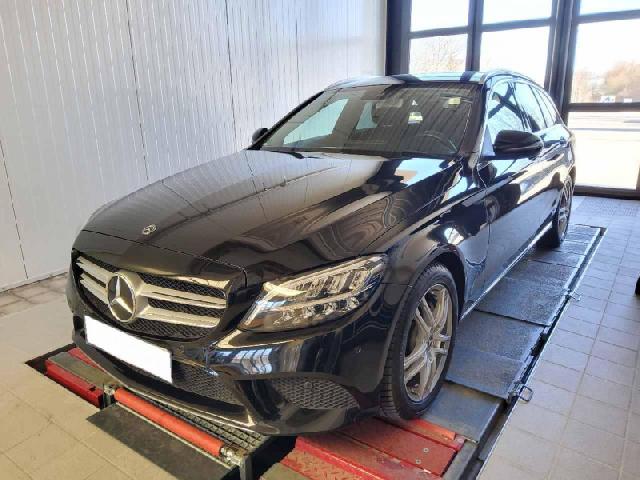 Número:	93 	Mercedes-BenzGLC-KlasseGLC 220d Automatik 4-Matic	25.01.2017 	184.133 KM 	Diesel 	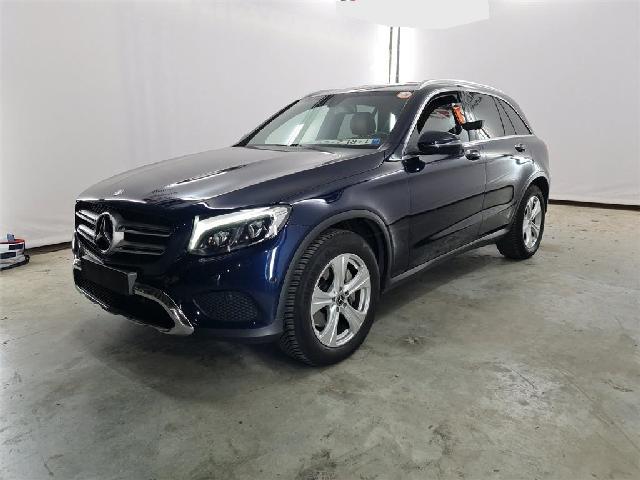 Número:	94 	Mercedes-BenzE-KlasseE 200d T Automatik Business	30.07.2018 	92.815 KM 	Diesel 	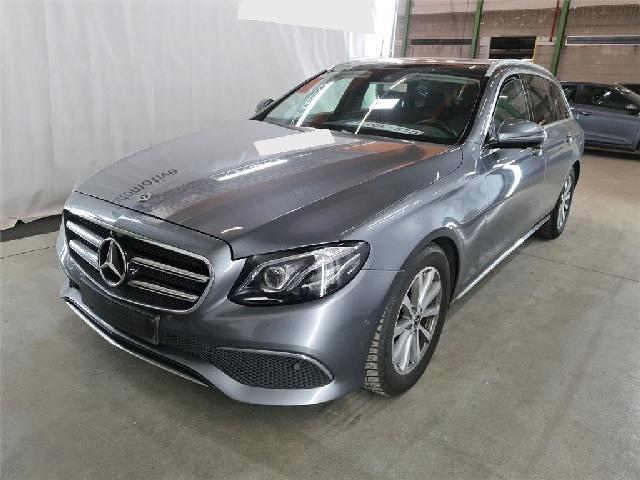 	95 	Mercedes-BenzGLA-KlasseGLA 200 Automatik	18.08.2020 	24.650 KM 	Benzin 	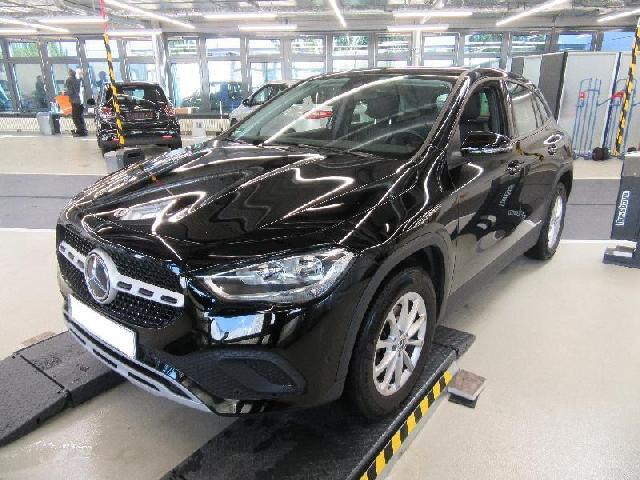 	98 	Mercedes-BenzGLA-KlasseGLA 200 Automatik	20.08.2020 	27.321 KM 	Gasolina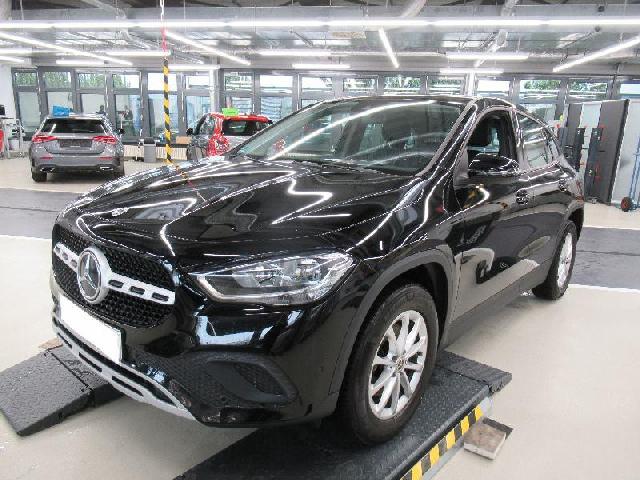 Número:	112 	Mercedes-BenzV-KlasseV 250 d Automatik Edition lang	12.10.2018 	95.663 KM 	Diesel 	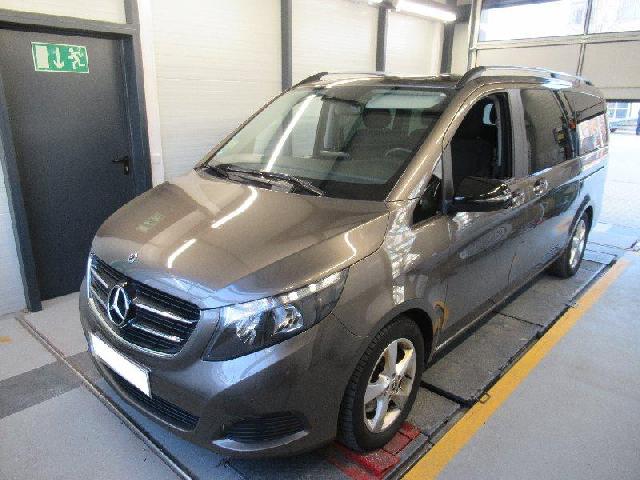 Númnero: 	125 	Mercedes-BenzC-KlasseC 180 d	01.05.2017 	66.681 KM 	Diesel 	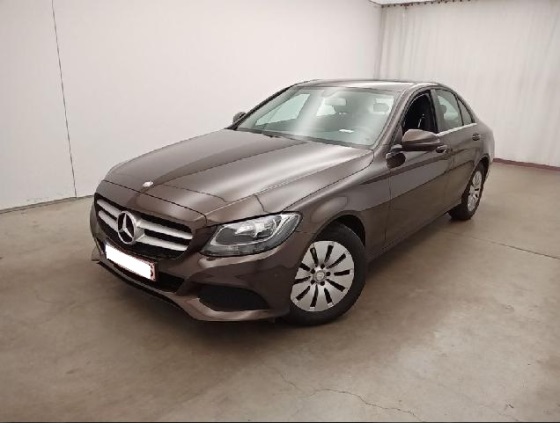 Número:	127 	Mercedes-BenzC-KlasseC 220d T Automatik BlueTEC Avantgarde	10.10.2017 	94.064 KM 	Diesel 	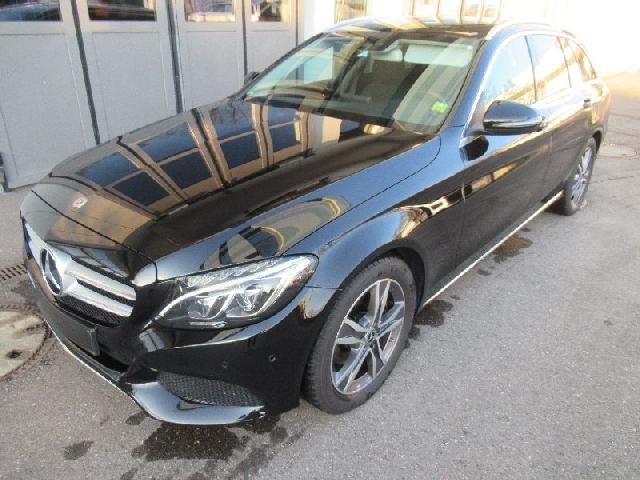 Número:	136 	Mercedes-BenzV-Klasse119 CDI Automatik Select Tourer	03.12.2020 	27.091 KM 	Diesel 	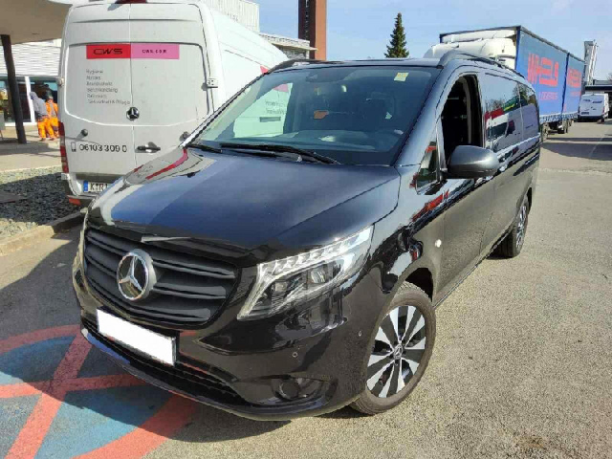 Número:	139 	Mercedes-BenzA-KlasseA 180d BlueEFFICIENCY	01.09.2017 	103.671 KM 	Diesel 	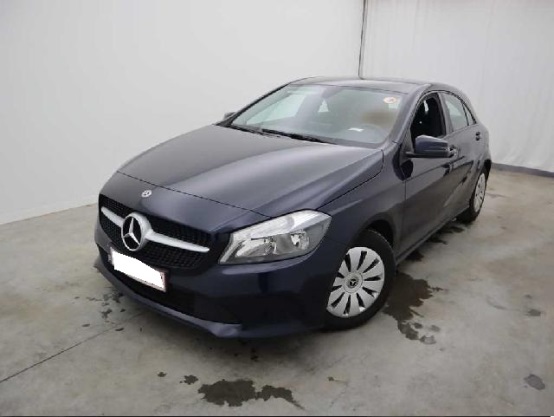 Número.	153 	Mercedes-BenzCLA-KlasseCLA 180d Automatik Shooting Brake	01.01.2017 	149.210 KM 	Diesel 	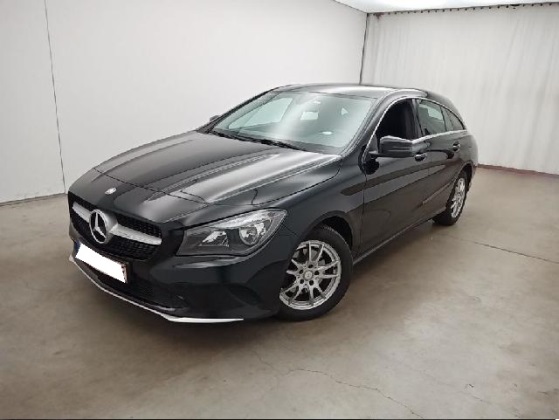 Número:	159 	Mercedes-BenzGLE-KlasseGLE 250d Automatik 4MATIC	01.02.2018 	119.539 KM 	Diesel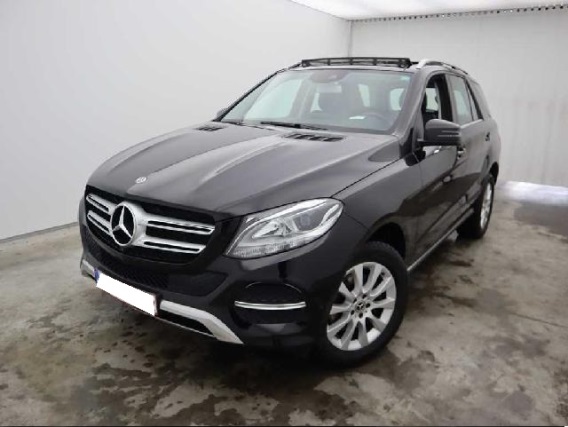 